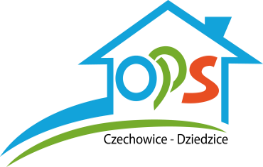 Znak Sprawy: OPS.DKA.260.7.2022Postępowanie o udzielenie zamówienia publicznego prowadzone w trybie podstawowym w oparciu o przepisy art. 275 pkt 1 ustawy z dnia 11 września 2019 r. Prawo zamówień publicznych (t.j. Dz. U. z 2022 r. poz. 1710 ze zm.).„Sukcesywna dostawa artykułów spożywczych do Dziennego Domu Senior+
w Czechowicach-Dziedzicach, ul. Mickiewicza 19”
Numer ogłoszenia w BZP: 2022/BZP 00455052/01

Tryb postępowania: Podstawowy bez negocjacji 

Znak sprawy: OPS.DKA.260.7.2022 

Rodzaj zamówienia: Dostawy 

Progi postępowania: krajoweZamawiający informuje, iż dokumentacja postępowania dostępna jest pod adresem:https://miniportal.uzp.gov.pl/Postepowania/6a0928e6-66ea-4acb-b2ac-34dd084f9b60